桃園市公埔國小推動愛心商店暨交通志工實施計畫主旨凝聚社區力量，發揮守望相助精神，加強學童安全，提供學童緊急時之支援服務。為因應教育生態環境改變，確保學生上、放學交通安全，期能尋求社區人力資源之結合，以協助學校校外交通志工工作。     (三)推動愛心商店暨交通志工實施計畫，藉助其熱心參與，去除危險，讓孩子快樂上         學，平安回家！二、實施重點     (一)成立交通志工：辦理交通志工招募活動，實施意願調查，瞭解學區家長擔任意願，         並依據招募人數多寡，妥善配置於校外重要交通路崗，編組輪流，輪值表及組織名               單如附表一。     (二)成立愛心商店：徵求附近商家擔任愛心商店，共同協助學校保護孩子安全，當學生         遇緊急事故時可至該商店尋求救助，共同打擊犯罪之不法行為。相關位置如附圖         一。
三、工作要點     (一)交通志工：         1. 星期一至星期五上學期間校門口交通導護。         2. 其他臨時性支援工作。     (二)愛心商店：         1. 學生在校外發生突發事件時，能提供適當的協助及通知警方及校方進行處理。         2. 在合理情況下，能提供電話供學生緊急聯絡之用。         3. 當「愛心商店」發現學生在校外遊蕩時，能立即與學校學務處聯繫。         4. 學生上放學時或假日突發狀況時緊急救助。四、組織運作    （一）愛心商店及交通志工由學務處負責。    （二）定期及不定期實施校外交通導護勤務會報，溝通理念，凝聚共識。五、獎勵辦法    （一）配合重要節慶及活動，由學校及家長會予以公開表揚。    （二）邀請交通志工參與學校及家長會辦理之重要活動。六、交通志工導護值勤輪值表七、愛心商店名稱八、招募方式    (一)交通志工：         1. 由新生訓練及班級導師透過班親會組織，協助交通志工招募。         2. 運用學校家長會組織及網路系統，宣導活動理念，有效結合社區人力資源，擴            大交通導護志工招募人數。    (二)愛心商店：本校愛心商店均為志願服務性質，事前均以問卷調查徵求同意後實施。九、本辦法經呈校長核可後實施，修正時亦同。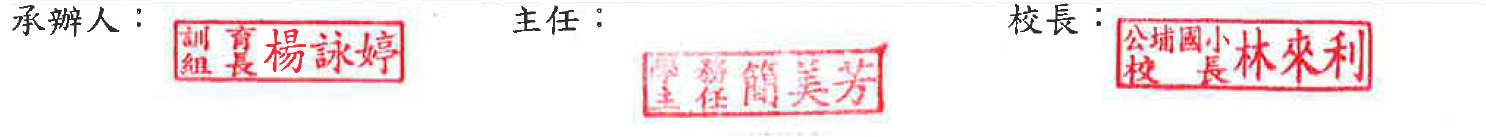 星期一二三四五交通志工黃林春娥張伊秀黃陳晟蔡湯嬌妹莊阿珠李姿嬌呂綉錦張陳金鑾蔡簡阿茶(交通隊長) 蔡淑霞賴春立蔡陳阿春張米許麗碧林璦嬌陳螺照許秀英謝月蓮黃隨蘭彭月秋站名住址聯絡電話公埔早餐店內厝里南山路二段450號3247017麥味登南山店內厝里南山路二段440號3247313萊爾富內溪店內厝里南山路二段429號32450377-11航明門市內厝里南山路二段511號3246366南山商店內厝里南山路二段30號3243852